Об установлении платы за резервирование одного квадратного метра земли в семейном (родовом) захоронении в Мостовском городском поселении Мостовского районаВ соответствии со статьей 21 Федерального закона от 12 января 1996 года № 8-ФЗ «О погребении и похоронном деле», статьей 22 Закона Краснодарского края от 4 февраля 2004 года № 666-КЗ «О погребении и похоронном деле в Краснодарском крае», постановлением администрации Мостовского городского поселения Мостовского района от 17 декабря 2015 года № 833 «Об утверждении Положения об организации похоронного дела на территории Мостовского городского поселения Мостовского района», Совет Мостовского городского поселения Мостовского района р е ш и л:1. Установить плату за резервирование одного квадратного метра земли в семейном (родовом) захоронении либо для создания такового на действующих общественных кладбищах Мостовского городского поселения, превышающего размер бесплатно предоставляемого места родственного захоронения, согласно расчету (прилагается).2. Установить, что оплата за резервирование места под будущее захоронение вносится заявителем единовременно через кредитные организации в течение трёх рабочих дней с момента принятия администрацией Мостовского городского поселения Мостовского района соответствующего решения о предоставлении места для создания семейного (родового) захоронения и зачисляется в бюджет муниципального образования Мостовское городское поселение Мостовского района.3. Общему отделу администрации Мостовского городского поселения (Данилова) обнародовать настоящее постановление и разместить на официальном сайте Мостовского городского поселения в сети Интернет www.pgt-mostovskoy.ru.4. Контроль за выполнением настоящего решения возложить на комиссию по вопросам промышленности, строительства, транспорта, связи, энергетики, жилищно-коммунального и дорожного хозяйства, благоустройства и озеленения Совета Мостовского городского поселения Мостовского района А.В.Проценко.5. Решение вступает в силу после его официального опубликования в районной газете «Предгорье».Председатель Совета Мостовскогогородского поселения                                                                          Т.В. ЯмпольГлава Мостовскогогородского поселения						                     С.А. БугаевПРИЛОЖЕНИЕк решению Совета Мостовскогогородского поселенияМостовского районаот ________ № ___Расчет единовременной платы за резервирование места для семейного (родового) захоронения, превышающего размер бесплатно предоставляемого места для родственного захороненияСтоимость резервирования места для семейного (родового) захоронения, превышающего размер бесплатно предоставляемого места для родственного захоронения, определяется в размере десятикратной кадастровой стоимости одного квадратного метра земли на территории общественного муниципального кладбища Мостовского городского поселения «Псебайское»:кадастровая стоимость одного квадратного метра земли на территории общественного муниципального кладбища Мостовского городского поселения «Псебайское» равна 9 рублей 54 копеек (девять рублей 54 копейки), таким образом, стоимость резервирования места для семейного (родового) захоронения, превышающего размер бесплатно предоставляемого места для родственного захоронения, составляет 95 рублей 40 копеек (девяносто пять рублей 40 копеек) за 1 м2 резервируемой площади.Главный специалистадминистрации Мостовскогогородского поселения                                                                    О.Н. Аржанцева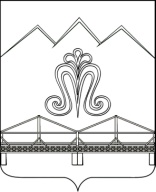 СОВЕТ МОСТОВСКОГО ГОРОДСКОГО ПОСЕЛЕНИЯМОСТОВСКОГО РАЙОНАРЕШЕНИЕот 29.12.2015 № 88
пгт Мостовской